Государственное казённое учреждение детей - сирот и детей, оставшихся без попечения родителей, «Детский дом № 35»ОРГН 1022601224678 ИНН 2626002569 / КПП 262601001gkudetskiidom35@yandex.ru357600, Ставропольский край, г.Ессентуки, ул.Комарова, 4Тел.(факс) 8-87934-2-18-26 тел.2-79-11, 2-78-01Отчет о деятельности творческой мастерской «Арт – Хауз»В наш детский дом помещаются дети в возрасте от 3 до 18 лет. Основные причины поступления несовершеннолетних: социально-опасное положение в семье, трудная жизненная ситуация, дети, оставшиеся без попечения родителей. По нашим наблюдениям, большинство детей, поступающих к нам, с разным уровнем физического, психического и интеллектуального развития, много педагогически запущенных детей. Дети не умеют общаться со старшими, друг с другом, играть. Очень слабо развиты навыки продуктивной деятельности, сенсомоторной деятельности. Дети скрытны, недоверчивы, напуганы. Чтобы ребенок раскрылся, доверился, чтобы узнать его мысли, желания, страхи - нужно приложить много сил и душевных и физических. Таким детям непросто заниматься ручным трудом. Тем более, им сложно доводить начатое дело до конца. Поэтому одним из основных направлений работы стал кружок «Арт - Хауз» - как один из методов реабилитационной работы с детьми в развитии творческих способностей и развития навыков ручного труда. Ручной труд – это творческая работа ребенка с различными материалами, в процессе которой он создает полезные и эстетически значимые предметы и изделия для украшения быта (игр, труда и отдыха). Правильно организованный ручной труд дает детям представление о качестве и возможностях различных материалов, способствует закреплению положительных эмоций. Ручной труд способствует развитию сенсомоторики - согласованности работы глаз и рук, совершенствованию координаций движений, гибкости, точности в выполнении действий. В процессе изготовления поделок формируется система специальных навыков и умений. В ходе кружковой работы у детей формируются такие личностные качества как трудолюбие, ответственность, настойчивость, чувство взаимопомощи, желание преодолевать трудности. Переход к усложненным формам ручной деятельности с использованием инструментов совершенствует мелкую моторику рук.Цель работы кружка: развитие творческих способностей воспитанников посредством художественного ручного труда.Задачи:1. Развитие творческих способностей у детей, оригинальности подхода к решению задач, умения свободно ориентироваться в окружающем мире;2. Совершенствование мелкой моторики руки;3. Формирование умений и навыков работы с различными материалами, приспособлениями и инструментами;4. Воспитание аккуратности, самостоятельности.5.Формировать практические умения составлять изображение предметов, состоящих из нескольких частей.6. Формировать практические умения составлять сюжет, композициюРеализация работы кружковой деятельности основана на приобщении детей к миру прекрасного, развитие активного интереса к аппликации из обычных и нетрадиционных материалов. В основе кружка лежит такой вид творческой деятельности как аппликация. Ведь зачастую, дети, поступающие к нам в приют, не умеют держать карандаш, ножницы, не имеют представлений о сенсорных эталонах, очень слабо развита мелкая моторика рук. С помощью аппликации ребенок учится определенным навыкам, в аппликации быстро виден конечный результат. Это очень важно нашим детям, что их похвалят, что они увидят результаты своей работы. А их поделки разместят на выставке. В процессе занятий аппликацией дети знакомятся с простыми формами различных предметов, части и силуэты которых они вырезают и наклеивают. Занятия аппликацией способствуют развитию математических представлений. Дети знакомятся с названиями и признаками простейших геометрических форм, получают представление о пространственном положении предметов и их частей (слева, справа, в углу, в центре и т.д.) и величин (больше, меньше). Эти сложные понятия легко усваиваются детьми в процессе создания декоративного узора или при изображении предмета по частям. Занятия аппликацией приучают детей к плановой организации работы. Выполнение аппликативных изображений способствуют развитию мускулатуры руки, координации движений. Ребенок учится владеть ножницами, правильно вырезать формы, поворачивая лист бумаги, раскладывать формы на листе на равном расстоянии друг от друга.Аппликация является одним из любимых занятий у воспитанников детского дома. Дети с большим увлечением вырезают и приклеивают, создавая красивые аппликации из цветной бумаги. Самые интересные и увлекательные для детей аппликации из нетрадиционных материалов. Простые материалы, с которыми они каждый день встречаются в быту, превращаются в творческие работы. Дети окунаются в мир творчества и фантазии.Все занятия кружковой деятельности разделены на тематические блоки, что позволяет детям максимально ознакомиться со свойствами каждого материала, способами работы с ним. Использование тематического принципа построения занятий позволяет варьировать их в зависимости от умений и навыков детей, добиваться более значительного результата. Такие циклы очень мобильны, ими легко пользоваться. Тематические блоки дают возможность создавать с детьми из разных материалов общие композиции, позволяющие использовать их в оформлении группы, дает возможность объединить детей в группы для коллективных работ. Коллективная форма проведения занятий помогает создавать интересные многоплановые и красочные композиции, положительно влияет на нравственно-эстетическое развитие ребенка, способствует умению согласовывать свои желания с желаниями других детей, помогать друг другу в сложных ситуациях. Формы объединения используются различные: парами, небольшими группами, всей группой, каждый отдельно для соединения в общую композицию. Количество занятий, входящих в любой из тематических блоков, не может быть четко фиксировано, оно во многом зависит от того, делается работа всей группой или же делается детьми одной возрастной группы. Использование тематических блоков позволяет переводить занятия из одной темы в другую, заменять одно задание другим, не меняя при этом основной цели – развитие художественно-творческих способностей детей во время работы с различными материалами. При проведении анализа работы важно использовать различные игровые упражнения и дидактические игры. Во время их проведения в занимательной форме воспитанники учатся находить достоинства и недостатки своих работ и поделок других детей. В своей работе использую различные виды материалов: цветная бумага, гофрированная бумага, картон, пластилин, нитки, ткань.Организация работы кружка «Арт - хауз» с воспитанниками активизировала творческий потенциал детей: выполняемые детьми поделки обогатились новыми оригинальными образами, закрепились навыки и умения, полученные в процессе изготовления поделок из различных материалов, также способствовала развитию ручной умелости, самостоятельности, усидчивости, созданию возможности использовать продукты собственного творчества в игровой, театральной деятельности в группе.Результаты работы свидетельствуют о повышении уровня развития творческих способностей воспитанников. Общими показателями этого являются: увеличилась беглость мысли (количество производимых идей, гибкость мысли (способность переключаться с одной идеи на другую, появилась оригинальность (способность производить идеи, повысилась любознательность, проявляется фантастичность в созданных детьми поделках.Следовательно, проведенная работа подтверждает эффективность процесса развития творческих способностей детей посредством кружковой деятельности. В целом, подводя итоги проделанной работы, следует отметить, что кружковая деятельность является хорошей возможностью для развития творческих способностей у детей. Кружковая работа с детьми, позволяет развивать способности воспитанников к созданию оригинального продукта, изделия. В процессе работы, над которыми самостоятельно применяются усвоенные знания, умения, навыки, проявляются отступления от образца, индивидуальность, художество, развивается детская фантазия, воображение, особое видение мира, умение высказывать свою точку зрения на окружающую действительность.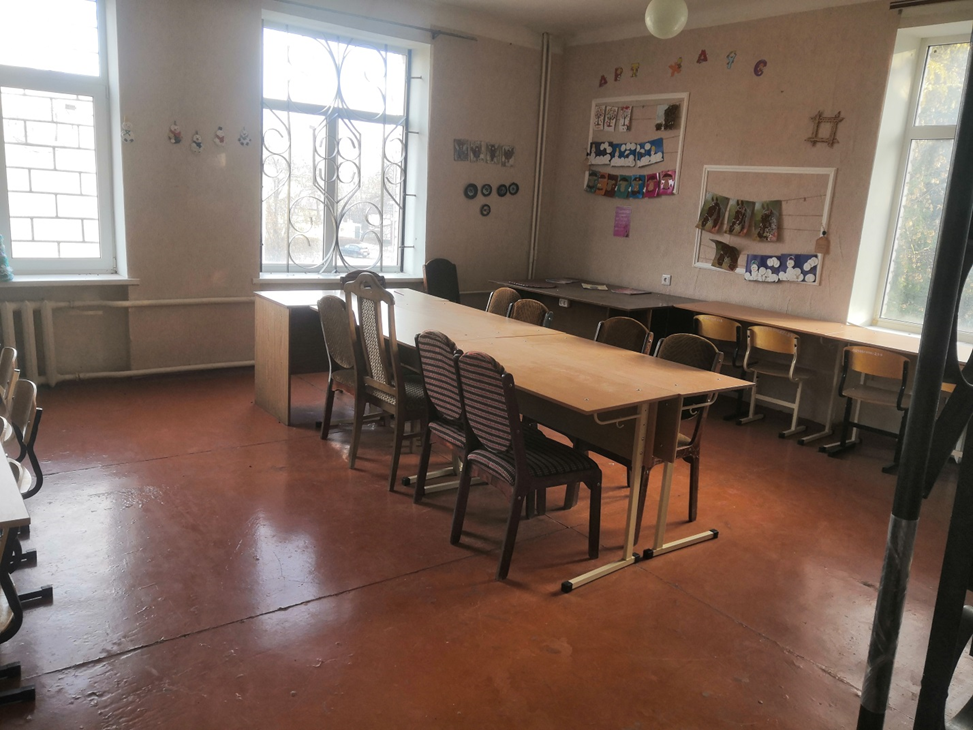 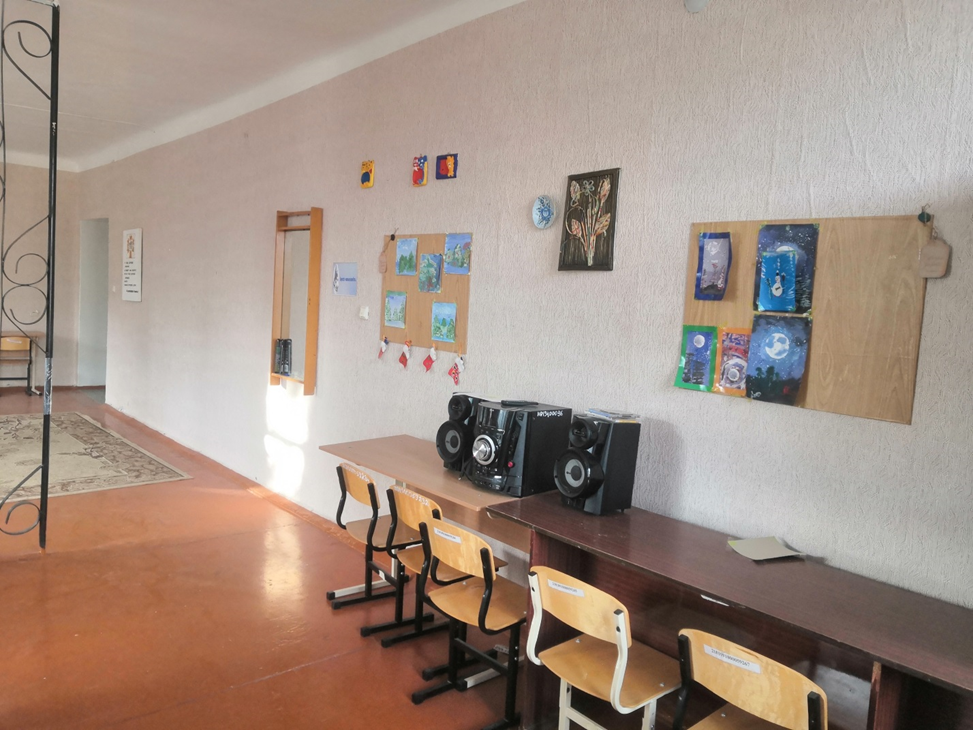 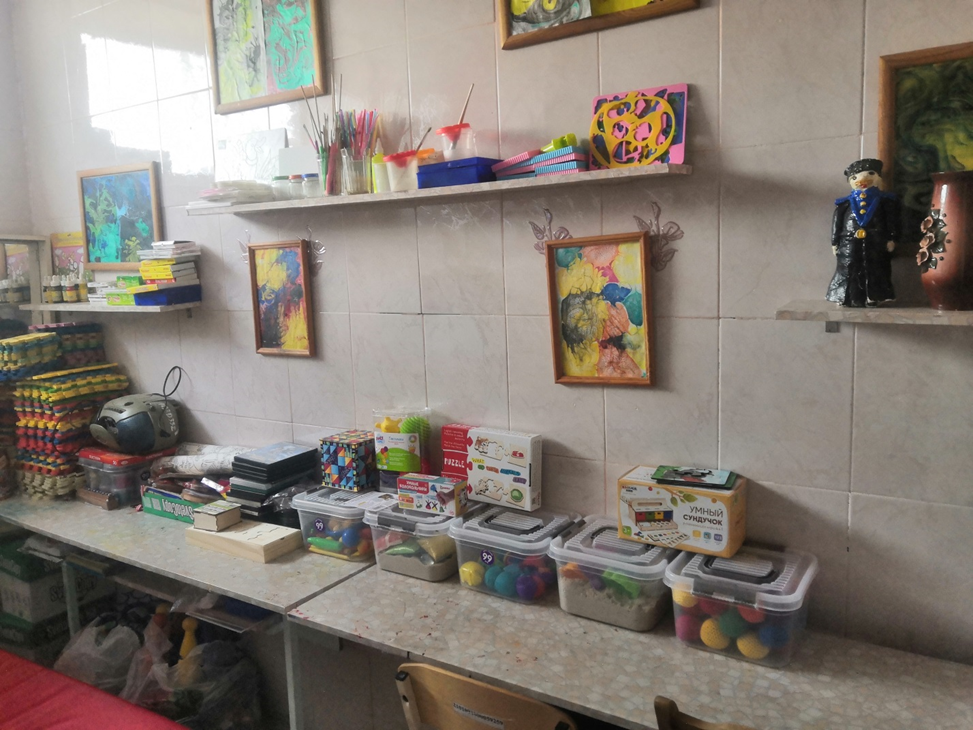 